A - C De blauwe (x,t)-grafiek wordt eerst steeds steiler (versnelde beweging), en blijft daarna recht lopen (constante snelheid naar rechts). 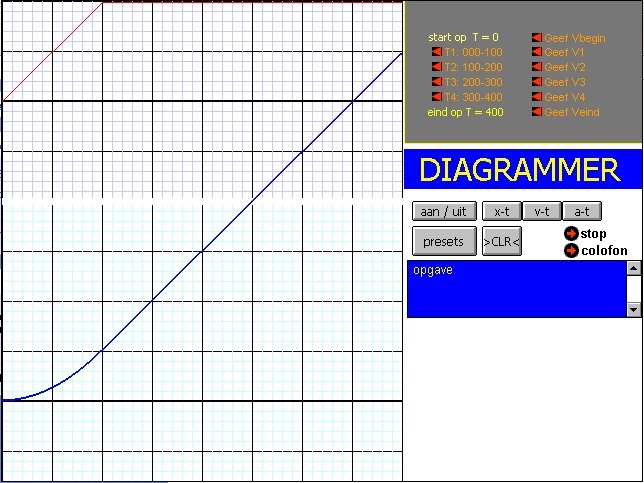 